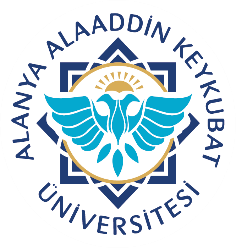 Alanya Alaaddin Keykubat Üniversitesi Diş Hekimliği Uygulama ve Araştırma Merkezi Su Deposu Klor Ölçüm FormuDoküman No.DTY.FR.01Alanya Alaaddin Keykubat Üniversitesi Diş Hekimliği Uygulama ve Araştırma Merkezi Su Deposu Klor Ölçüm FormuYayın Tarihi28.11.2019Alanya Alaaddin Keykubat Üniversitesi Diş Hekimliği Uygulama ve Araştırma Merkezi Su Deposu Klor Ölçüm FormuRevizyon Tarihi  04.11.2021Alanya Alaaddin Keykubat Üniversitesi Diş Hekimliği Uygulama ve Araştırma Merkezi Su Deposu Klor Ölçüm FormuRevizyon No.1Alanya Alaaddin Keykubat Üniversitesi Diş Hekimliği Uygulama ve Araştırma Merkezi Su Deposu Klor Ölçüm FormuSayfa No.1/1            TARİH ÖLÇÜMÜ YAPAN PERSONELKLOR ÖLÇÜM DEĞERİKONTROL EDEN SORUMLU TEKNİSYEN1.HAFTA2.HAFTA3.HAFTA4.HAFTA